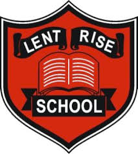 Early Years Topics 2020-2021Autumn-Me and my family World Space WeekSenses and my bodyAutumn 2-Bonfire NightDiwali Nursery Rhyme WeekThanksgivingHanukkahChristmas Spring 1-Scientific DiscoveryRoaming in the Rainforest Chinese New YearSpring 2-People Who Help UsOn the farmEasterSummer 1-Fairy talesTransportWeather and the Seasons Summer 2-Seaside and the Ocean New Beginnings *Please note this is subject to change at the teacher’s discretion*